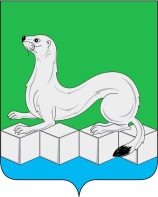 Российская ФедерацияАдминистрация  Усольского муниципального районаИркутской областиПОСТАНОВЛЕНИЕ От 11.01.2022г.								                №2рп.БелореченскийО внесении изменений в постановление администрацииУсольского муниципального района Иркутской областиот 24.02.2016г. №51 «Об утверждении перечня лиц, уполномоченных составлять протоколы об административных правонарушениях на территории Усольского муниципального района Иркутской области»В связи с кадровыми изменениями, руководствуясь ст.ст. 22, 46 Устава Усольского муниципального района Иркутской области, администрация Усольского муниципального района Иркутской областиПОСТАНОВЛЯЕТ:1.Внести в постановление администрации Усольского муниципального района Иркутской области от 24.02.2016г. №51 «Об утверждении перечня лиц, уполномоченных составлять протоколы об административных правонарушениях на территории Усольского муниципального района Иркутской области» (в редакции от 24.06.2019г. №643, от 17.07.2019г. №704, от 04.03.2020г. №134, от 14.01.2021г. №17, от 03.02.2021г. №69, от 08.06.2021г. №371, от 23.08.2021г. №503) следующие изменения:1.1. в приложении:1.1.1.слова «Усольского районного муниципального образования» заменить словами «Усольского муниципального района Иркутской области»;1.1.2.исключить из Перечня лиц, уполномоченных составлять протоколы об административных правонарушениях на территории Усольского муниципального района Иркутской области, Мельникову Кристину Борисовну – главного специалиста – ответственного секретаря административной комиссии отдела по правовой работе.2.Отделу по организационной работе (Пономарева С.В.) опубликовать настоящее постановление в газете «Официальный вестник Усольского района» и в сетевом издании «Официальный сайт администрации Усольского района» в информационно-телекоммуникационной сети «Интернет» (www.usolie-raion.ru).Мэр Усольского муниципального района Иркутской области					                              В.И. Матюха